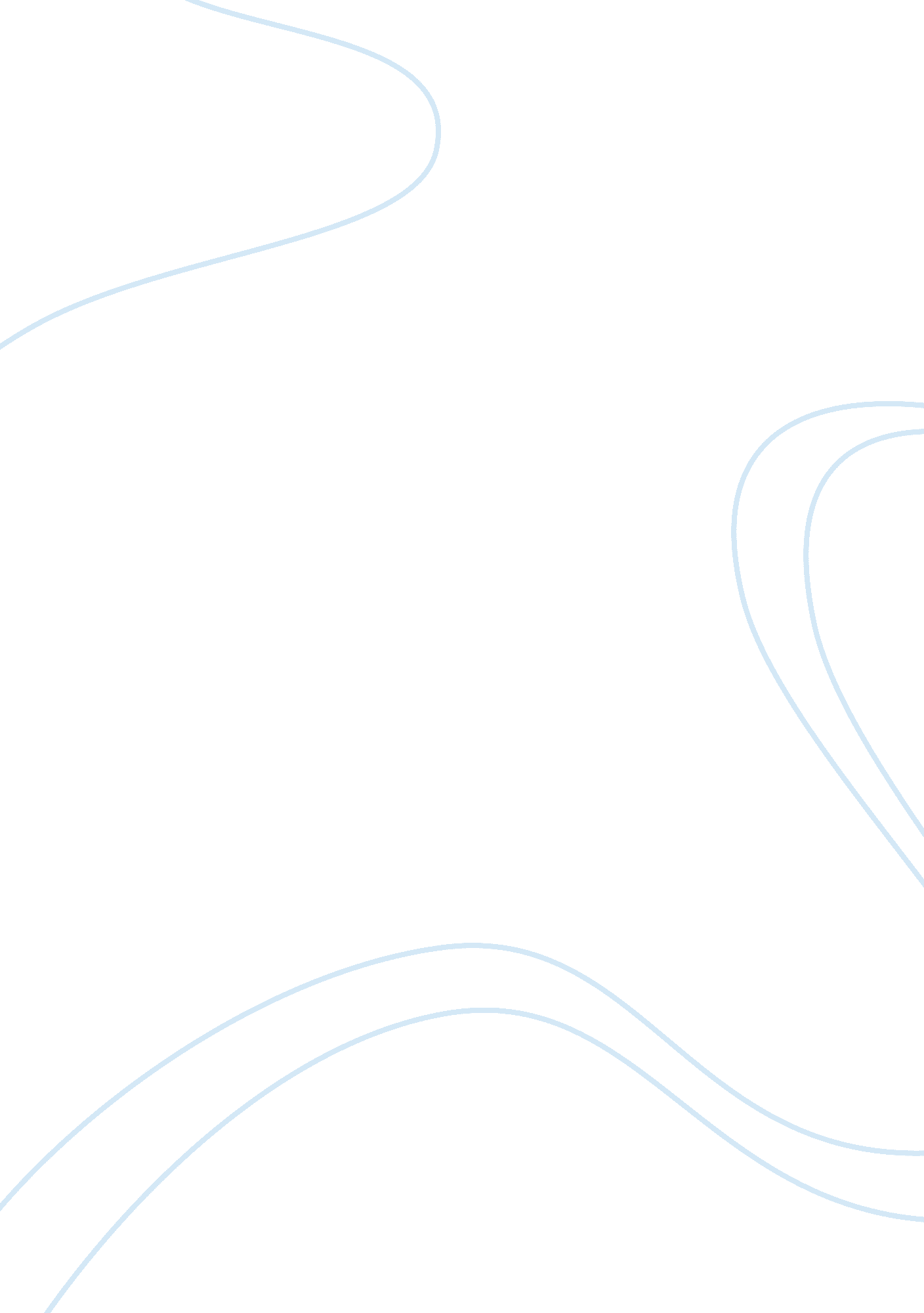 The mission of the school of business administration is to develop socially respo...Business, Management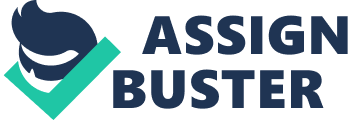 Personal Statement The thought of pursuing a career in business International Business Administration was conceived in me in high school. Since childhood, I had proved that I was good in mathematics and was always able to think analytically and critically hence it was logical for me to envision being an engineer or something similar to that. But this changed when I was in high school. With the help of the career guidance department at the school, I was able to pick Business Administration as my preferred career path. The reason behind this was that; the world is first becoming a global village and businesses are exploiting this opportunity to explore international markets hence the need for international business administrators to handle their staffing, procurement, and financial issues among others. 
For any international business administrator, the understanding of different cultures is an inevitable quality. Pointedly, I have traveled far and wide across America. During these travels, I came to the realization of how easy it is to interact with people from diverse backgrounds and cultures. I am currently enrolled in American English and Culture Program at Arizona State University and the course has proved to be instrumental in helping me understand variant cultures. Besides, I have always valued equal opportunities for all and I am convinced that this value coupled with my understanding of various cultures will go a long way in helping me be a symbolic business administrator. Additionally, I altruistic and considering that business organizations should contribute in bettering the welfare of the society, I convinced that a career in International business administration will help me touch the lives of many people globally. I also pride myself with unflappability, fortitude and perseverance which I am sure will be significant in the International Business Administration profession. 